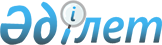 Қазақстан Республикасының кейбiр заң актiлерiне өзгертулер мен толықтырулар енгiзу туралыҚазақстан Республикасы Президентiнiң 1995 жылғы 12 мамырдағы N 2282 Заң күшi бар жарлығы (Үзінді)
      II. Қазақ ССР Қылмыстық кодексiне тұрақты сомаларда көзделген айыппұлдарды қайта есептеудiң мынадай тәртiбi бекiтiлсiн:
      егер айыппұлдың жоғарғы шегi:
      екi жүз сомнан аспаса, ол он айлық есептi көрсеткiштiң мөлшерiне тең деп есептелсiн;
      үш жүз сомнан аспаса, ол он айлық есептi көрсеткiштiң мөлшерiне тең деп есептелсiн;
      төрт жүз сомнан аспаса, ол он үш айлық есептi көрсеткiштiң мөлшерiне тең деп есептелсiн;
      бес жүз сомнан аспаса, ол он төрт айлық есептi көрсеткiштiң мөлшерiне тең деп есептелсiн;
      сегiз жүз сомнан аспаса, ол он бес айлық есептi көрсеткiштiң мөлшерiне тең деп есептелсiн;
      бiр мың сомнан аспаса, ол он алты айлық есептi көрсеткiштiң мөлшерiне тең деп есептелсiн;
      екi мың сомнан аспаса, ол он жетi айлық есептi көрсеткiштiң мөлшерiне тең деп есептелсiн;
      үш мың сомнан аспаса, ол он сегiз айлық есептi көрсеткiштiң мөлшерiне тең деп есептелсiн;
      бес мың сомнан аспаса, ол жиырма бес айлық есептi көрсеткiштiң мөлшерiне тең деп есептелсiн;
      он мың сомнан аспаса ол отыз айлық есептi көрсеткiштiң мөлшерiне тең деп есептелсiн;
      он бес мың сомнан аспаса, ол қырық айлық есептi көрсеткiштiң мөлшерiне тең деп есептелсiн;
      жиырма мың сомнан аспаса, ол қырық бес айлық есептi көрсеткiштiң мөлшерiне тең деп есептелсiн;
      жиырма бес мың сомнан аспаса, ол елу айлық есептi көрсеткiштiң мөлшерiне тең деп есептелсiн.
      ЕСКЕРТУ. II-бөлiмдегi сөздер ескертiлдi - Қазақстан Республикасының
                  1997.06.13. N 124 заңымен. Z970124_
      III. Осы Жарлық жарияланған күнiнен бастап күшiне енедi.
      Қазақстан Республикасының
      Президентi 
					© 2012. Қазақстан Республикасы Әділет министрлігінің «Қазақстан Республикасының Заңнама және құқықтық ақпарат институты» ШЖҚ РМК
				